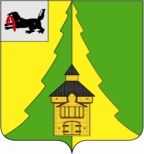 Российская ФедерацияИркутская областьНижнеилимский муниципальный район	АДМИНИСТРАЦИЯ			ПОСТАНОВЛЕНИЕОт «03» ноября 2016 г. №  835г. Железногорск-Илимский«Об утверждении расписания движения транспортных средств по муниципальным маршрутам регулярных перевозок пассажиров и багажа автомобильным транспортом № 22 «Железногорск-Илимский – Хребтовая», № 22 А «Хребтовая – Железногорск-Илимский»В соответствии с Федеральным законом от 13.07.2015 № 220-ФЗ "Об организации регулярных перевозок пассажиров и багажа автомобильным транспортом и городским наземным электрическим транспортом в Российской Федерации и о внесении изменений в отдельные законодательные акты Российской Федерации", статьей 15 Федерального закона от 06.10.2003 № 131-ФЗ "Об общих принципах организации местного самоуправления в Российской Федерации, Уставом МО «Нижнеилимский район», на основании Заключения комиссии об установлении муниципальных маршрутов регулярных перевозок пассажиров и багажа автомобильным транспортом от 29.07.2016 г., администрация Нижнеилимского муниципального районаПОСТАНОВЛЯЕТ:Утвердить расписание движения транспортных средств по муниципальным маршрутам регулярных перевозок пассажиров и багажа автомобильным транспортом № 22 «Железногорск-Илимский – Хребтовая», № 22 А «Хребтовая – Железногорск-Илимский»:Опубликовать данное постановление на официальном сайте муниципального образования «Нижнеилимский район». Контроль за исполнением настоящего постановления возложить на заместителя мэра по жилищной политике, градостроительству, энергетике, транспорту и связи В.В. Цвейгарта.Мэр района                                            М.С. РомановРассылка: в дело – 2; отдел ЖКХ, ТиС – 1, ОГКУ «Управление социальной защиты населения по Нижнеилимскому району» – 1.А.Ю. Белоусова3-13-64Порядковыйномер маршрутаНаименование маршрутаДни движенияпо маршрутуВремя отправления от начального остановочного пунктаВремя прибытия в конечный остановочный пункт22Железногорск-Илимский –  Хребтоваяежедневно06:2007:3009:0013:0016:0018:0019:0006:5008:0009:3013:3016:3018:3019:3022 АХребтовая –Железногорск-Илимскийежедневно07:0008:1509:4014:1016:4018:3519:4007:3008:4510:1014:4017:1019:0520:10